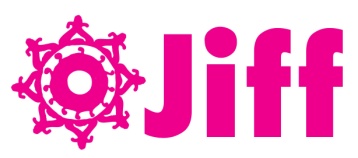 Jaipur International Film FestivalChamber Bhawan, Ground Floor, Rajasthan Chamber of Commerce and Industry-RCCIM I Road, Near Ajmeri Gate, Jaipur – 302 001 Rajasthan, INDIAwww.jiffindia.org      +91-141-6500601	jiffindia@gmail.com     info@jiffindia.org............................................................................................................................................Press release (February 2, 2014)     Day 235 फिल्मो को एंजोय किया फिल्म मेकर्स और दर्श्कों ने
फिल्म सिटी के लिये पहले बेस बनाना जरूरी फिल्म एक तक्नीक है, एक साइंस और इमेनीजेशन का होना बहुत जरुरी है.जिफ 2014 में 90 देशों से चयनित फिल्में दिखाई जा रही है.आज 2:30 बजे से चेम्बर भवन में राइटर्स मीट होगी इसमें राजनीति, एजेंट विनोद, उडान और रंग दे बसंती के लेखक कमलेश पाण्डे मुख्य स्पीकर होंगे.जयपुर 2 फ़रवरी:
छ्ठे जयपुर अन्तर्राष्ट्रीय फिल्म समारोह-जिफ के दुसरे दिन 35 फिल्मो की स्क्रीनिंग गोलछा सिनेमा, चेम्बर भवन और एक फिल्म की स्क्रीनिंग् फोरटीस हॉस्पीटल् में हुई. सुबह 10: बजे से सुरू हुई स्क्रीनिंग्स ने दर्शकों को काफी उत्साहित किया. चिट्गांन् फिल्म के डायरेक्टर बेदाप्रता पेन दर्शकों से रू ब रू हुये और अपने अनुभव दर्शको के साथ शेयर् किये. टिवोली में ऑस्कर नामित द क्लीनर, हलीमाज पाथ, मदर आई लव यु की स्क्रिंग हुई. दर्शकों ने इन फिल्मों को खूब एंजोय किया. चेम्बर भवन में फिल्म सिटी की जरुरत पर सार्थक् चर्चा की गई जिसमें डीस्ट्रीब्युटर राकेश जैन, के. सी मालू, आर. के. शारा, मोहन सिंह राठौर, समीर मोदी आदि ने अपने विचार रखे.
इस मीट में प्रमुख रूप् से ये बाते सामने आई की राजस्थान में फिल्म से जुडे संगठन शुरू हो और वे एक्टिव हों, फिल्मों और फिल्म मेकर्स को फिल्म बनाने के प्रयाप्त् सब्सिडी मिले जिससे फिल्म मेकर्स राजस्थान में आये. केवल सरकार के दम पर फिल्म सिटी बनाना मुश्कील है. राजस्थान फिल्म से जुडी गतिविधिया बढाने के लिये एक फिल्म कांउसिल का गठन् होना चाहिये. किसी न किसी को इस काम के लिये पहल करनी चाहीये. जिफ ने फिल्म सिटी के लिये एक ग्राउंड् तैयार किया है. जिफ इस पहल का हिस्सा बन सकता है.इसके बाद डायरेक़्टर्स मीट् में लगभग 55 फिल्म मेकर्स ने भाग लिया. डायरेकटर एंड्रेयू वायल ने कहा की एक फिल्म के अच्छी स्क्रिप्ट का होना ही जरुरी नहीं है साथ में अच्छे डायरेक्टर सेंस का होना भी उतना ही जरुरी है. फिल्म डायरेक्टर बेदाब्रता पेन ने कहा कि मैं नासा से नौकरी छोडकर फिल्म बना रहा हुं. फिल्म एक तक्नीक है, एक साइंस है. पर इमेनीजेशन का होना बहुत जरुरी है.आज सुबह 10:30 बजे से रात 9:00 बजे तक 43 फिल्मो की स्क्रीनंग की जायेगी. इनमें चार ऑस्कर की ऑफिसियल एंट्री रही फिल्मो की स्क्रीनिग भी शामिल हैं.आज 2:30 बजे से चेम्बर भवन में राइटर्स मीट होगी इसमें लेखक राजनीति, सत्याग्रह् के लेखक अंजुम रजबअलि हैं, एजेंट विनोद और जॉनी गद्दार के लेखक श्रीराम राघबन, लुटेरा और उडान के लेखक विक्रमादित्य मोट्वानी और रंग दे बसंती के लेखक कमलेश पाण्डे जैसे अनेक नामी स्क्रीप्ट राईटर इस मीट में मुख्य स्पीकर होंगे. Visit us: www.jiffindia.org आपकाहनु रोजफाउंडर डायरेक्टर और प्रवक्ता-जयपुर अन्तर्राष्ट्रीय फिल्म समारोह-जिफ        Off: +91-141-6500601   Mob: 09828934481Photos by Manas 